Тема 1.7. Система питания дизельных двигателей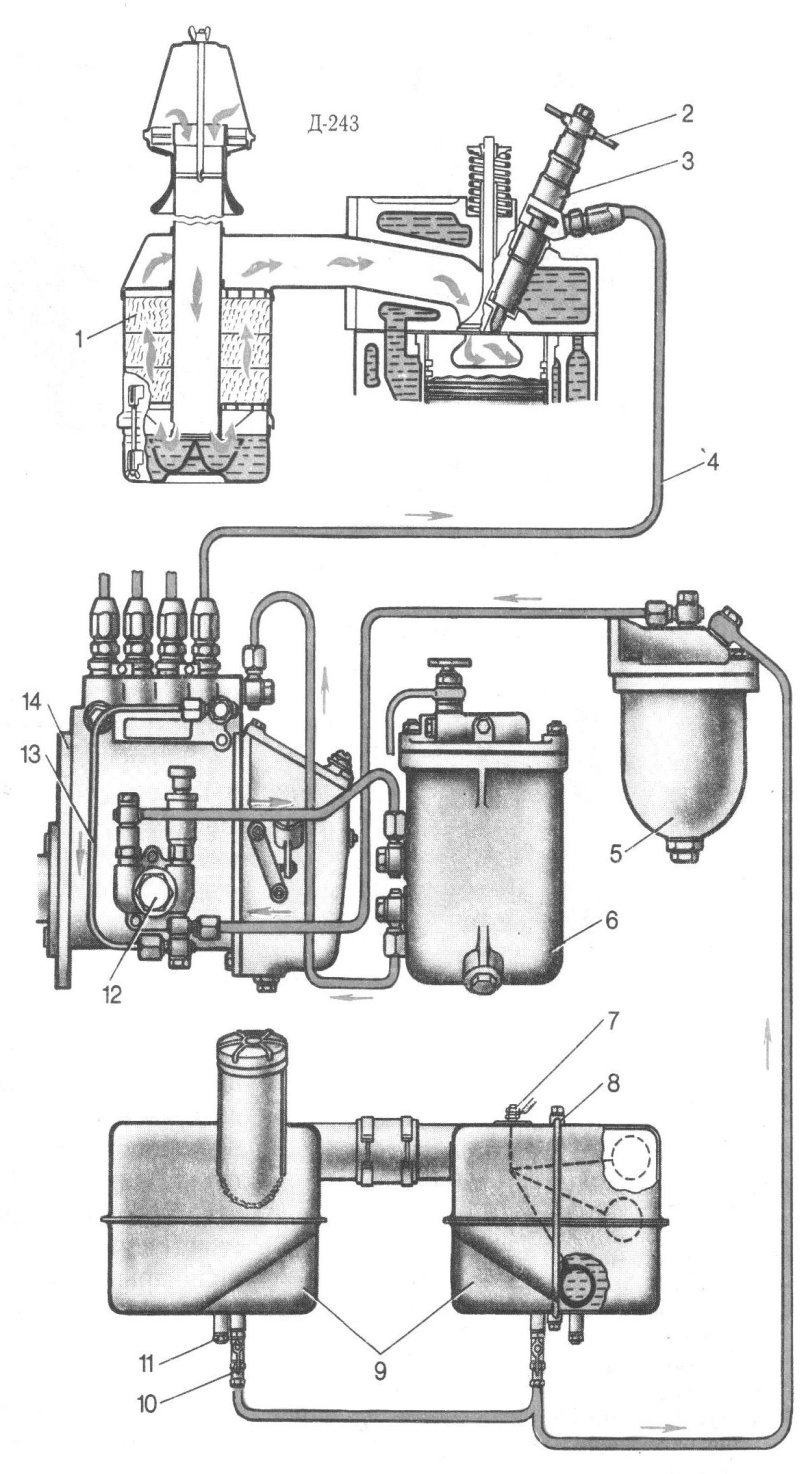         1 - ______________________________        2- ______________________________        3 - ______________________________        4 - ______________________________        5 - ______________________________        6 - ______________________________        7 - ______________________________        8 - ______________________________        9 - ______________________________       10 - _____________________________       11 - _____________________________       12 - _____________________________       13 -______________________________       14 - ______________________________Рис.25 Схема  системы питанияПорядок работы системы питания ______________________________________________________________________________________________________________________________________________________________________________________________________________________________________________________________________________________________________________________________________________________________________________________________________________________________________________________ТНВД (топливный насос высокого давления)  служит  для _______________________ ___________________________________________________________________________________________________________________________________________________________________________________________________________________________Топливоподкачивающий насос служит для  ____________________________________ __________________________________________________________________________________________________________________________________________________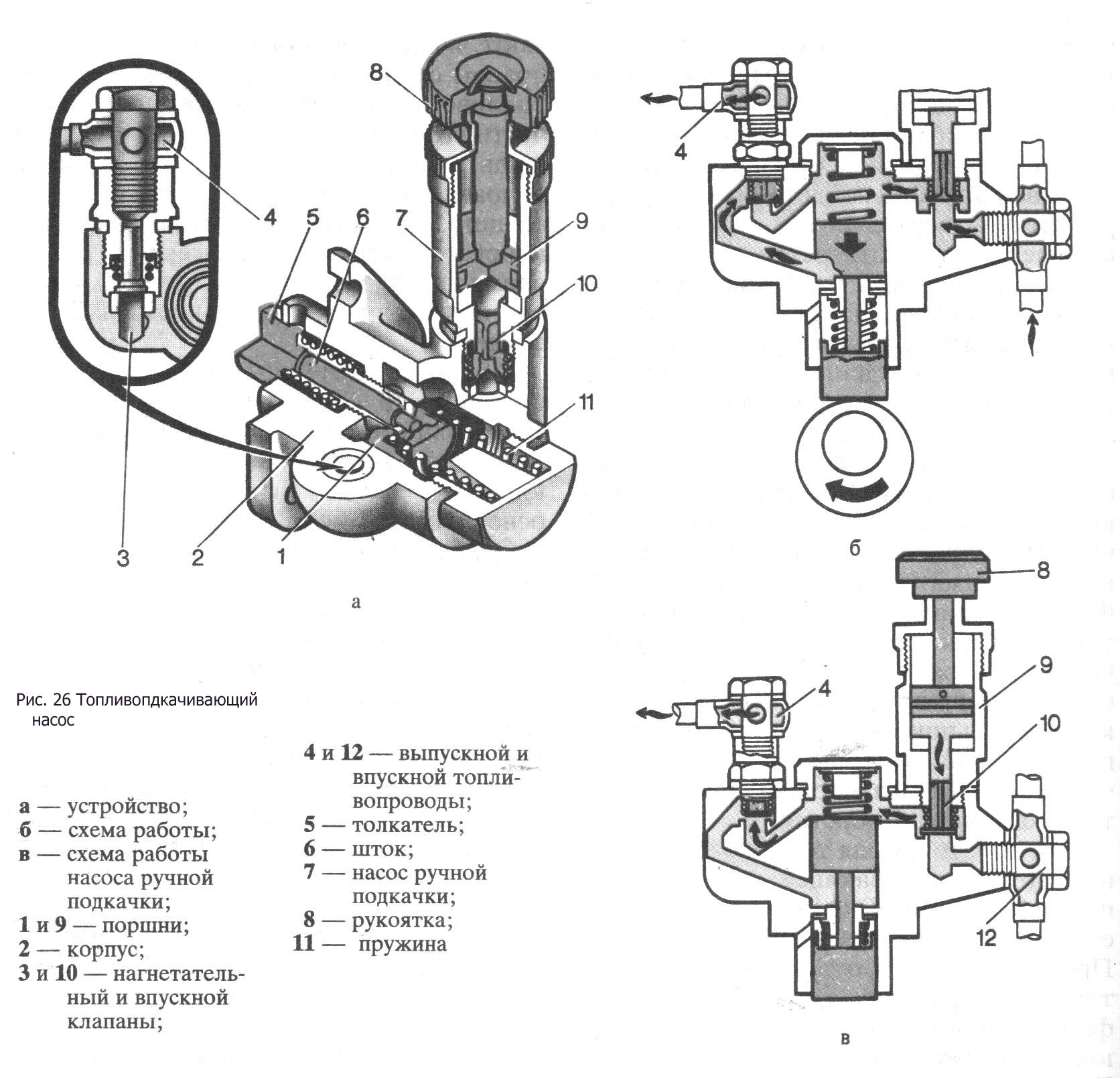 Работа насоса Поршень идет вниз, _________________________________________________________________________________________________________________________________________________________________________________________________________________________________________________________________________________________________________________________________________________________________________________________________________________________________________________________________________________________________________________________________________________________________________________________________________________________________________________________________________________________________________________________________________Топливный насос высокого давленияТНВД  бывает  __________________________________________________________Рядный ТНВД имеет столько секций, сколько ________________________________________________________________________________________________________                 							        1 - __________________________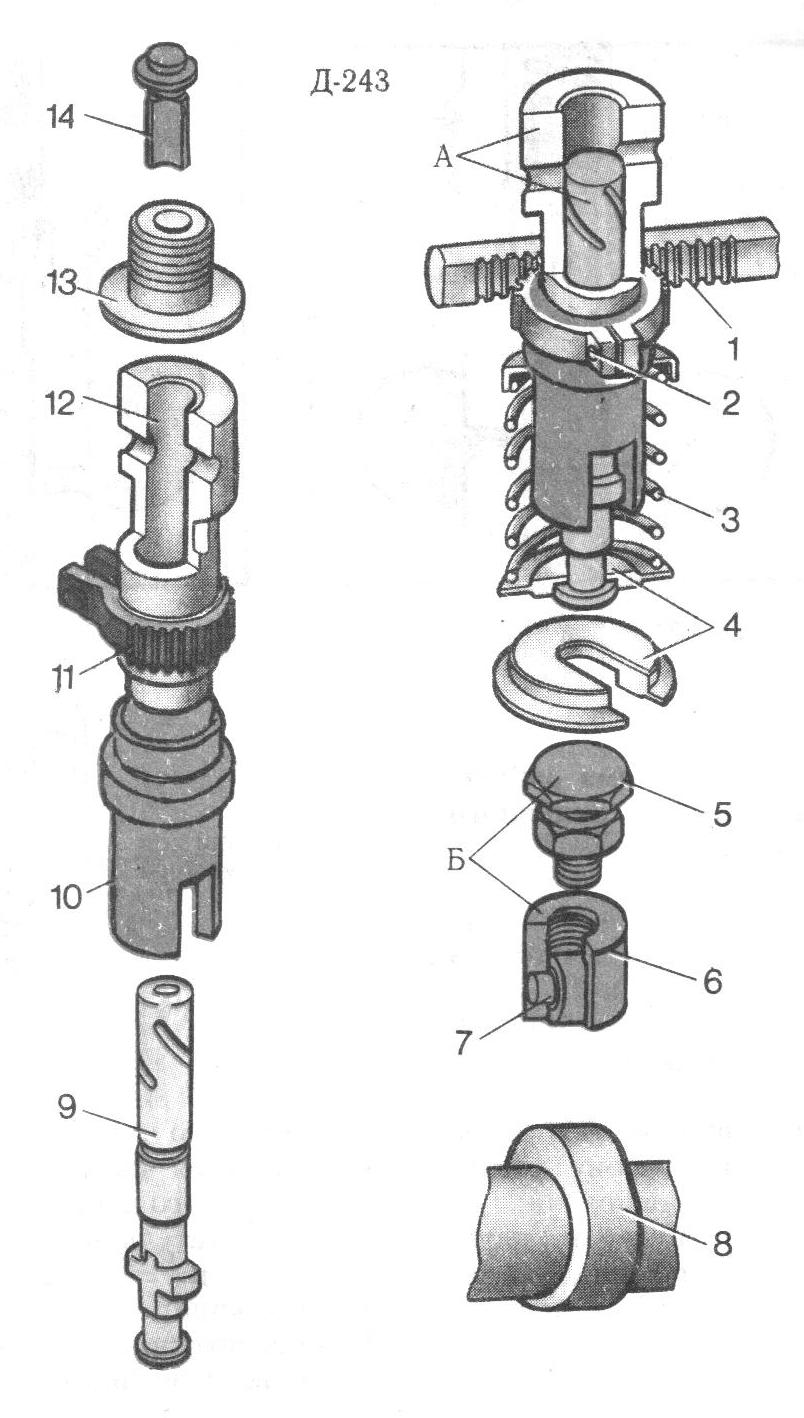                   2 -__________________________                  3 - __________________________                  4 - __________________________                  5 - __________________________                  6 - __________________________                  7 - __________________________                  8 - __________________________                  9 - __________________________                 10 - _________________________                 11 - _________________________                 12 - _________________________                 13 -__________________________                 14 - _________________________                 Плунжер имеет каналы:________                 _____________________________                 _____________________________                 _____________________________
Рис.27  Насосная секция Плунжер перемещается вверх под действием толкателя _____, который получает движение от кулачка  ____  топливного насоса. Толкатель состоит из корпуса ___, ролика ____  с осью и регулировочного болта ____ с контргайкой.В нижней части плунжера выполнены выступ и выточка. Выступ входит в пазы поворотной втулки _______.  На   поворотной втулке ____ имеется   зубчатый   венец ___, соединенный с  рейкой насоса. Зубчатый венец зажимается на втулке винтом __. Нижняя выточка используется для закрепления   в ней тарелки  _____ пружины, которая необходима для перемещения плунжера вниз.Чтобы обеспечить чёткое начало и окончание подачи топлива в цилиндр, на гильзу устанавливают нагнетательный клапан, состоящий из седла _____ и точно подогнанного к нему клапана _____.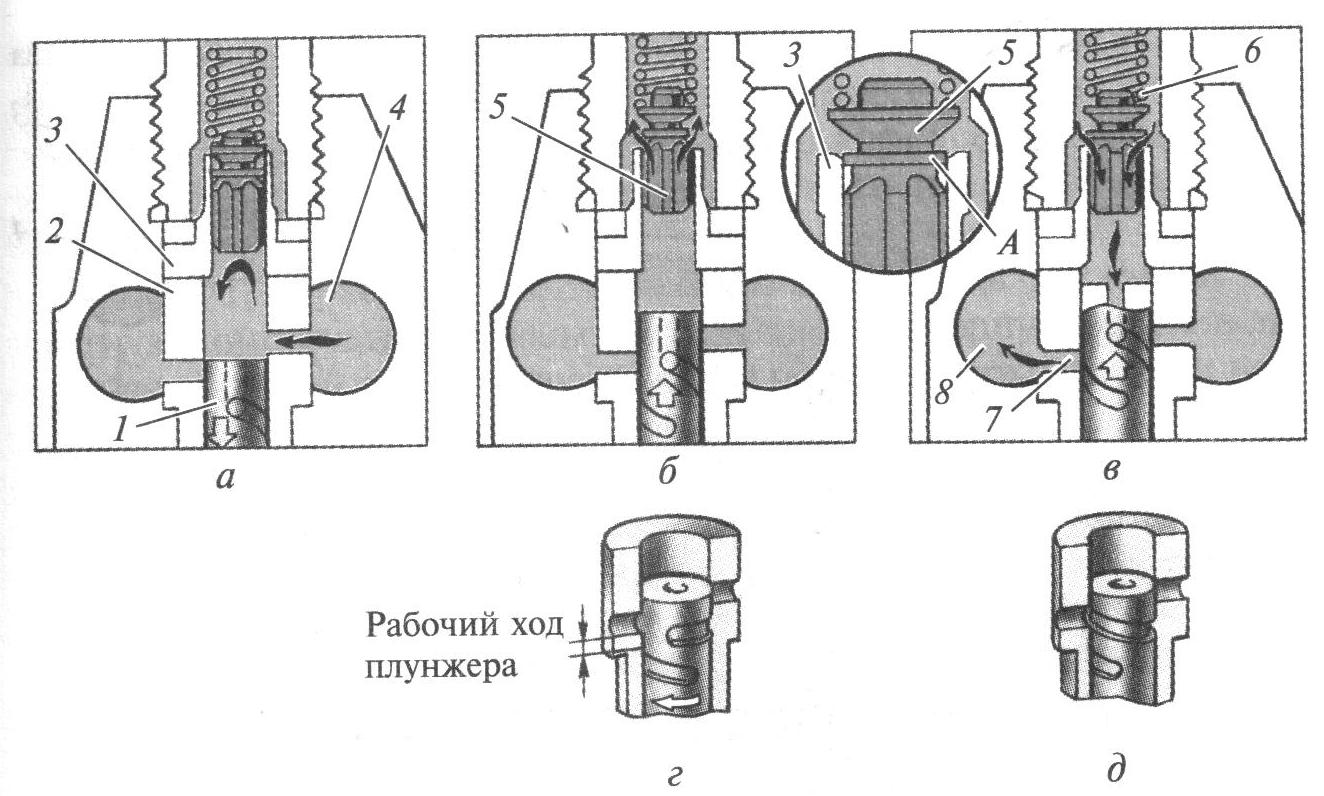 Рис. 28 Схема работы секции _________________________________________________________________________________________________________________________________________________________________________________________________________________________________________________________________________________________________________________________________________________________________________________________________________________________________________________________________________________________________________________________________________________________________________________________________________________________________________________________________________________________________________________________________________________________________________________________________________________________________________________________________________________________________________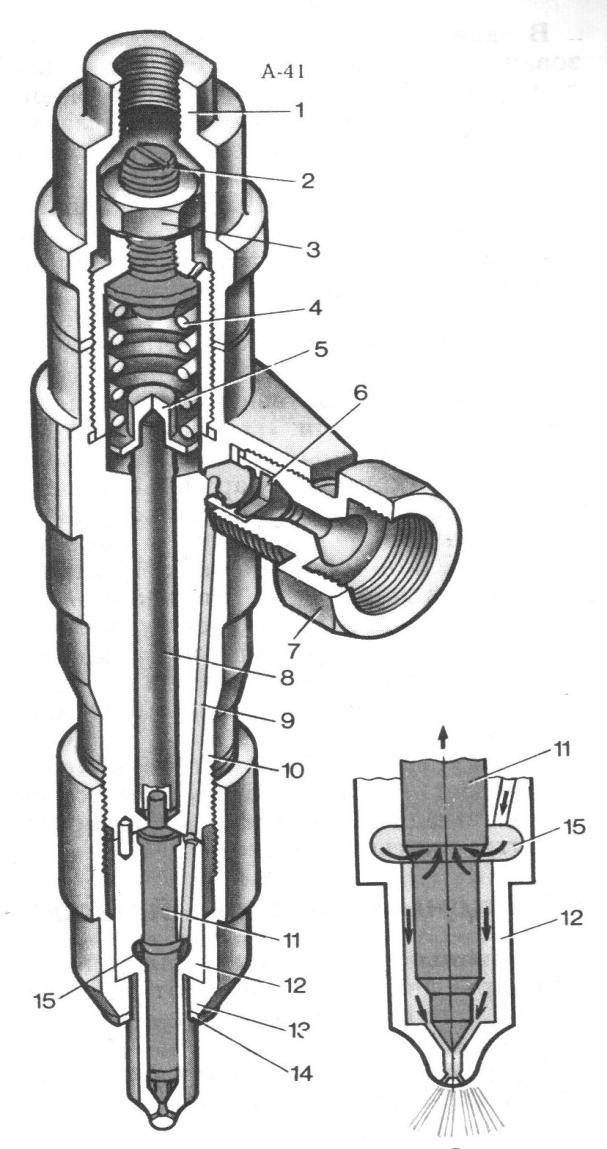 Устройство форсунки                  1 - __________________________                  2 -__________________________                  3 - __________________________                  4 - __________________________                  5 - __________________________                  6 - __________________________                  7 - __________________________                  8 - __________________________                  9 - __________________________                 10 - _________________________                 11 - _________________________                 12 - _________________________                 13 -__________________________                 14 - _________________________     Рис.29  Устройство форсунки                                       15 - _______________________________Работа форсунки________________________________________________________________________________________________________________________________________________________________________________________________________________________________________________________________________________________________________________________________________________________
________________________________________________________________________Тема 1.8. Пусковые двигатели и подогревателиРазличают следующие способы пуска двигателя: электрическим стартером и пусковым двигателем.Пуск  вспомогательным двигателем применяют на некоторых дизельных двигателях.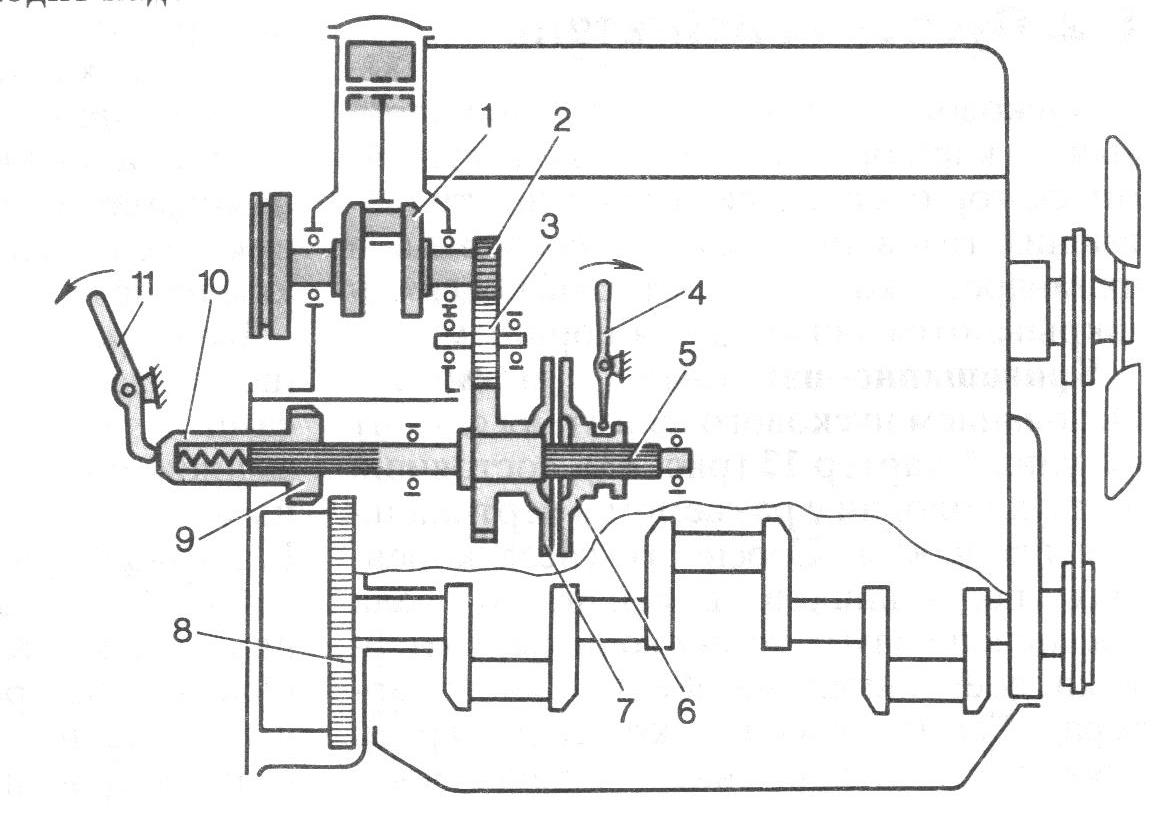                   1 - ____________________                  2 -_____________________                  3 - _____________________                  4 - _____________________                  5 - _____________________                  6 - _____________________                  7 - _____________________                  8 - _____________________                  9 - _____________________                 10 - ____________________                 11 - ____________________
Рис.30 Схема системы пуска пусковым двигателемПусковой подогревательПусковой подогреватель служит для ______________________________________________________________________________________________________________При повороте ключа ____ из нейтрального положения I в положение  II  ток от аккумуляторной батареи поступает к спирали накаливания ____ (рис.31)  и   к контрольному элементу. Через 30 сек., когда спираль раскалится, ключ перемещают в положение III. Спираль остаётся под током, одновременно включается стартер и электромагнитный клапан _____. Клапан открывает потливоподводящий канал ____, и топливо, поступая через него, попадает на раскаленную спираль и воспламеняется.Проходящий по впускной трубе  ____ воздух  нагревается от пламени и подогретым поступает в цилиндр. После пуска  ключ возвращает в исходное положение, подача тока к спирали прекращается, а электромагнитный клапан закрывает топливоподводящий канал.1 - __________________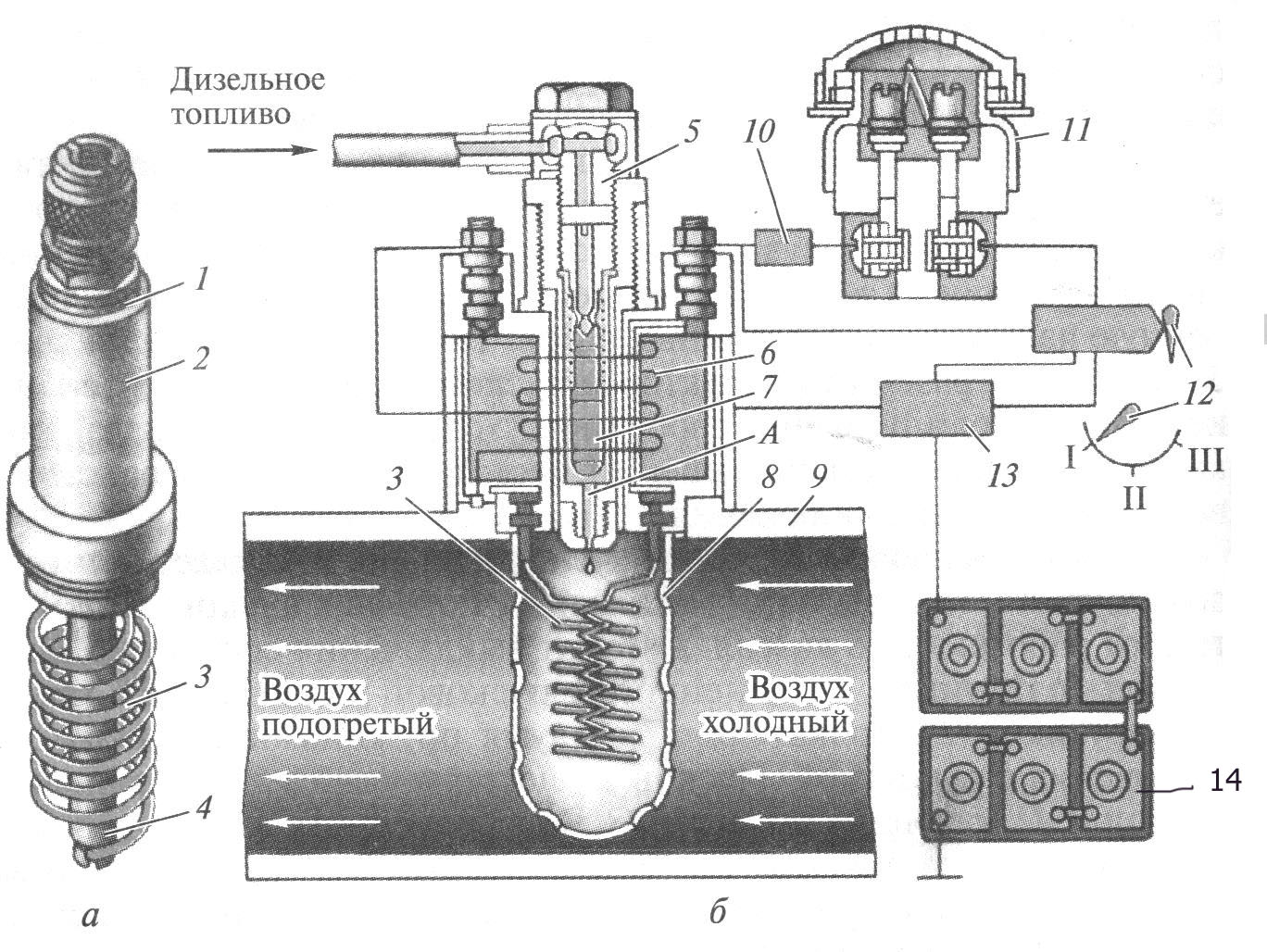 2 -__________________3 - ______________________________________4 - __________________5 - __________________6 - __________________7 - ______________________________________8 - __________________9 - __________________10 - _________________11 - _____________________________________12 - _________________13 - _________________14 - ________________а) - _____________________________________б) -______________________________________________________________________________
Рис. 31 Жидкостной подогреватель 1 - __________________________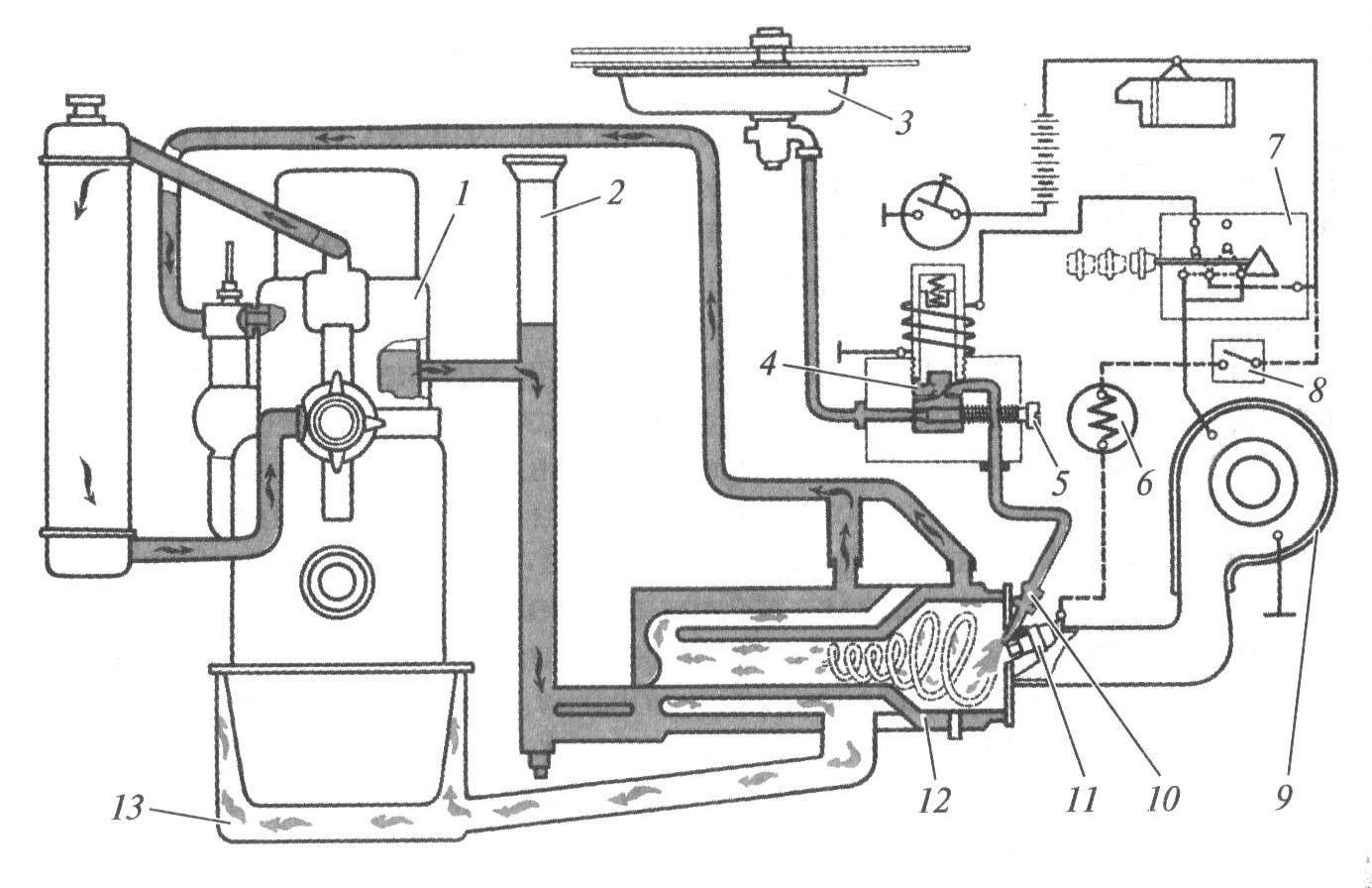 2 - __________________________3 - __________________________4 - __________________________5 - __________________________6 - __________________________7 - __________________________8 - __________________________9 - __________________________10 - _________________________11 - _________________________12 - _________________________13 - _________________________
Рис. 32В камеру сгорания топливо поступает самотёком из бака ____. Поступление  топлива дозируется регулировочной иглой  ____. Электромагнитного клапана ____. Воздух подается электровентилятором  ____. Смесь воспламеняется   свечой  накаливания _____, о работе которой судят по контрольной спирали ____,  Воду заливают в котёл через горловину ____. Пуск осуществляется в соответствии с инструкцией по эксплуатации. Факел, образующийся в котле ____, подогревает его полость, связанную с водяной рубашкой двигателя. Также газы направляются в кожух ____ и подогревают масло в поддоне.Контрольные вопросыПо теме 1.1 «Общее устройство и рабочие процессы»Как подразделяются двигатели по расположению цилиндров?Что называют рабочим объемом цилиндров и как его величина влияет на мощность двигателя?Что такое степень сжатия и как  она влияет на мощность двигателя?Какие рабочие процессы происходят в цилиндре 4-х тактного карбюраторного двигателя?Какие рабочие процессы происходят в цилиндре 4-х тактного дизельного двигателя?Какие рабочие процессы происходят в цилиндре 2-х тактного карбюраторного двигателя?Какой двигатель называют 2-х тактным?Каковы преимущества 2-х тактного двигателя по сравнению с 4-х тактным?Какие преимущества имеют дизельные двигатели по сравнению с карбюраторными? Перечислите основные недостатки дизельных двигателей. Сколько оборотов за рабочий цикл совершает коленчатый вал 2-х тактного двигателя? Сколько оборотов за рабочий цикл совершает коленчатый вал 4-х тактного двигателя? Какие существуют типы многоцилиндровых двигателей и их преимущества? Дать  краткую техническую  характеристику двигателей автомобилей и тракторов.По теме 1.2 «Кривошипно-шатунный механизм»Какая часть поршня воспринимает силу давления газов?Какую форму имеет юбка поршня?Для чего служат маслосъемные и компрессионные кольца?Как называются основные части  поршня?Каким образом поршневые пальцы удерживаются от осевого перемещения?Что такое рубашка охлаждения? Для чего предназначена головка цилиндров?Как выполнена головка цилиндров двигателя ЯМЗ 236?Что такое   коренные и шатунные вкладыши? Для чего предназначен коленчатый вал двигателя? Для чего служит маховик? Каким требованиям должен удовлетворять материал поршня? Какой вал называют полноопорным? Что такое сухая и «мокрая» гильза? Как коленчатый вал установлен в блок?По теме 1.3 «Газораспределительный механизм»Что называют фазами газораспределения?Что такое перекрытие клапанов?От чего зависят углы фаз газораспределения?У какого клапана тарелка больше и почему?Какой клапан имеет натриевый наполнитель? Для чего он предназначен?Для чего служат сухарики?Что препятствует падению клапана в цилиндр?Что такое  тепловой зазор механизма газораспределения? Для чего он нужен?Как распределительный вал двигателя ЗИЛ 508 установлен в блок? Сколько кулачков имеет распределительный вал? Какая шестерня установлена на переднем конце  распределительного вала? Каким образом?  Какая шестерня установлена на заднем конце распределительного вала двигателя ЗИЛ 508? Каким образом установлены коромысла двигателя ЗИЛ 508, при помощи чего? Каким образом регулируется тепловой зазор?По теме 1.4 «Система охлаждения»Что такое низкозамерзающие жидкости?Какие автотракторные двигатели выполняют с воздушным охлаждением?Назовите основные признаки перегрева двигателя.Где происходит охлаждение жидкости ?Как следует доливать воду в систему охлаждения перегретого двигателя?Что такое малый и большой круг циркуляции жидкости?Для чего предназначен термостат?С каким наполнителем выполняют термостаты?Зачем служит расширительный бачок? Для какой цели в системе охлаждения  нужен паровоздушный клапан? Где он установлен?По теме 1.5  «Система смазки»Смазывание каких деталей  двигателя происходит под давлением?Смазывание каких деталей  двигателя происходит разбрызгиванием?Что создает циркуляцию масла?Что такое центробежный фильтр очистки масла? Почему он так называется?Почему может отсутствовать давление масла в смазочной системе?Сколько магистралей у двигателя ЗИЛ 508? Где они расположены?Для чего предназначен  редукционный клапан масляного насоса?Когда применяется масляный радиатор?Зачем нужна вентиляция картера? Что такое открытая и закрытая вентиляция? Как масло попадает в ось коромысел у двигателя ЗИЛ 508?По теме 1.6 «Система питания карбюраторных  и газовых двигателей»Для чего служит система питания?Как устроен воздушный фильтр двигателя?Где приготавливается горючая смесь?Для какой цели в карбюраторе нужен экономайзер?Для какой цели в карбюраторе нужен ускорительный насос?Для какой цели в карбюраторе нужна система холостого хода?Как приготавливается смесь при пуске двигателя, на малых оборотах, при больших нагрузках?Как устроен топливный насос?От чего приводится в действие топливный насос? Что такое коэффициент избытка воздуха? Что такое система впрыска топлива, какие недостатки по сравнению с карбюраторными двигателями она имеет? Перечислите названия газов, применяемых в качестве топлива. Зачем в газобаллонных установках нужен электромагнитный клапан?  Зачем в газобаллонных установках нужен редуктор низкого давления? Для чего предназначен ограничитель оборотов двигателя?По теме 1.7 «Система питания дизельного двигателя»Опишите путь топлива в дизельном двигателе.Как приготавливается топливовоздушная смесь в дизелях?Для чего нужен топливный насос высокого давления?Из чего состоит плунжерная пара?Какие каналы имеются в теле плунжера?Зачем нужен П-образный канал?Зачем нужен нагнетательный клапан насосной секции?Из каких частей состоит насосная секция?От чего приводится вал насоса?От чего приводится топливоподкачивающий насос? Как топливо попадает в цилиндр в дизельном двигателе7 Из-за чего происходит отсечка топлива? Как регулируется давление открытия иглы форсунки? Зачем необходим регулятор числа оборотов? Для чего предназначена муфта опережения впрыска топлива?Тема 1.4. Система охлажденияСистема охлаждения двигателя предназначена для ________________________________________________________________________________________________________________________________________________________________________________________________________________________________.Охлаждение двигателя бывает ____________________________________________ _______________.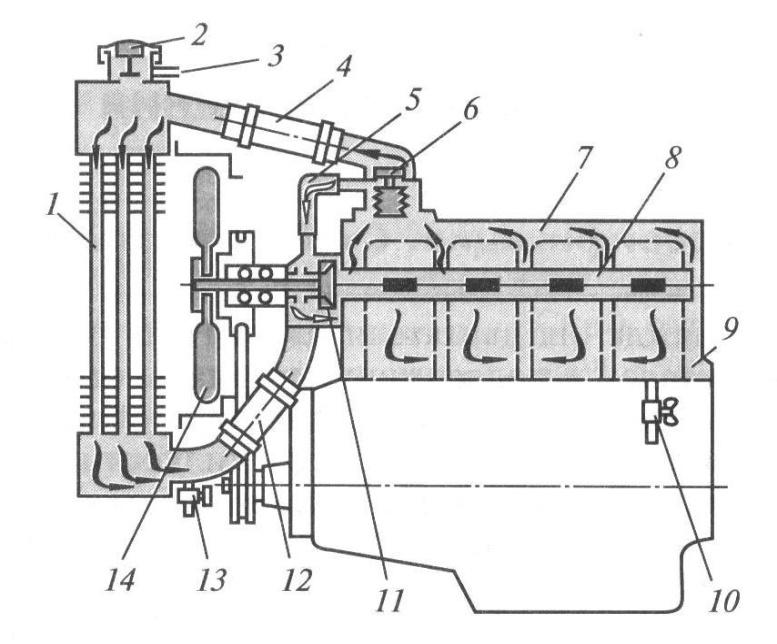 Рис. 13 Схема жидкостного  охлаждения двигателя________________________________________________________________________________________________________________________1 – ________________________2 – ________________________3 – ________________________ 4 –  _______________________5 –  _______________________6 – ________________________7 –  _______________________8 – ________________________9 – ________________________10 – _______________________11– _______________________12 – _______________________13 – _______________________14 – _______________________ Охлаждение жидкости происходит в _________________________________________. Радиатор состоит из _______________________________________________________.Циркуляцию жидкости обеспечивает_________________________________________Блок и головка цилиндров имеет ______________________________________ для циркуляции жидкости.Термостат ____ служит для _________________________________________________Вентилятор служит для _____________________________________________________ Расширительный бачок служит для ____________________________________________________________________________________________________________________Пробка радиатора имеет 2 клапана: впускной ___________________________________________________________________________________________________________и  выпускной, который открывается __________________________________________ __________________________________________________________________________________________________________________________________________________Большой круг циркуляции __________________________________________________   ___________________________________________________________________________________________________________________________________________________.Малый круг  циркуляции ____________________________________________________ ___________________________________________________________________________________________________________________________________________________.Сердцевина радиатора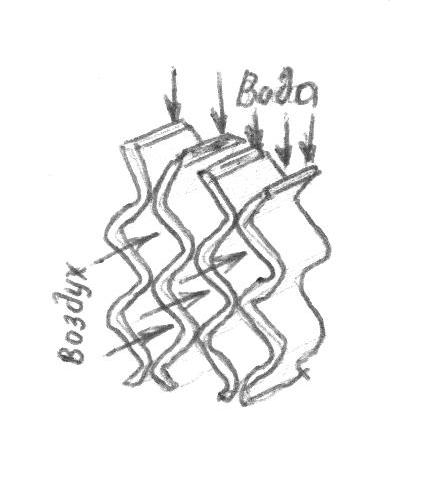 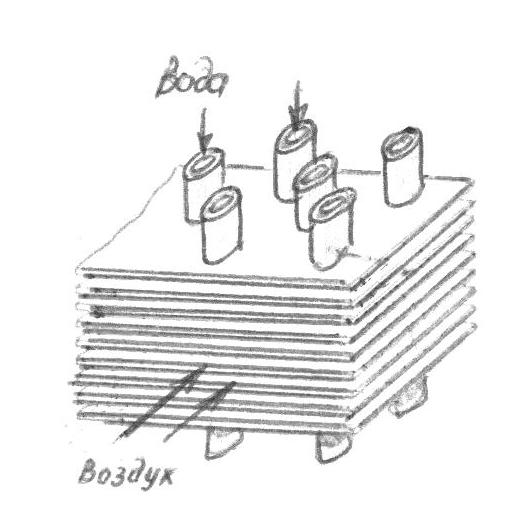 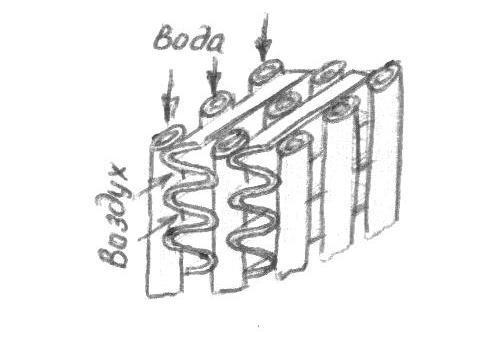 Рис.14  Устройство сердцевины радиатора а)___________________________________________________________________________________________б) __________________________________________________________________________________________в) __________________________________________________________________________________________Водяной насос служит для ___________________________________________________________________________________________________________________________________________________________.Насос установлен ________________________________________________________ и приводится в движение ____________________________________________________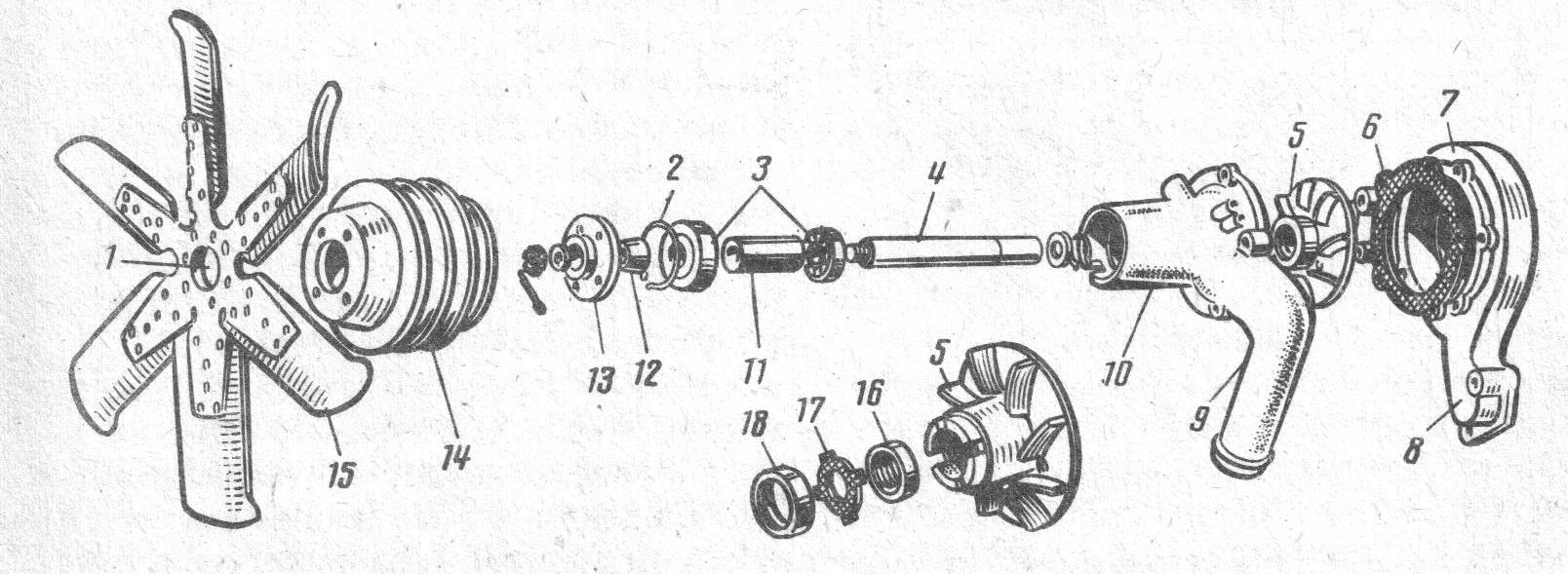 Рис.15 ________________________________________________________________________Состоит из корпуса  _____, крыльчатки____ и корпуса _____ подшипников, соединенных между собой через прокладку ____.  Вал ___ насоса вращается в двух шарикоподшипниках ____, снабженных сальниками для______________________________________. Передний  подшипник фиксируется упорным кольцом ____, а задний удерживается от перемещения упорной втулкой_____. При вращении крыльчатки ___ жидкость из подводящего патрубка ____ поступает к центру, затем захватывается лопастями и под действием центробежной силы и отравляется через приливы ____в ______________________________________. Герметичность обеспечивает сальник, установленный в крыльчатке, состоящий из шайбы 17, резиновой манжеты 16 и пружины, прижимающей крыльчатку к торцу корпуса подшипников. Своими выступами шайба 17 входит в пазы на крыльчатке ____ и закрепляется обоймой ___.На переднем конце вала ___ с помощью втулки ____ установлена ступица ____, к которой крепится шкив ____ привода насоса. Вентилятор ___ имеет лопасти ____.1.5 Смазочная система Система смазки служит _____________________________________________________________________________________________________________________________. Запас масла находится в _______________. Масляный радиатор устанавливается ________________________________________и служит для _______________________________________________________________.Для отключения масляного радиатора  имеется кран _______.Под давлением смазываются ___________________________________________________________________________________________________________________________________________________________________________________________________________________________________________________________________________.Разбрызгиванием смазываются ________________________________________________________________________________________________________________________________________________________________________________________________, масляным туманом ________________________________________________________.Масляный насос  автомобиля ЗИЛ  имеет _____________________________________.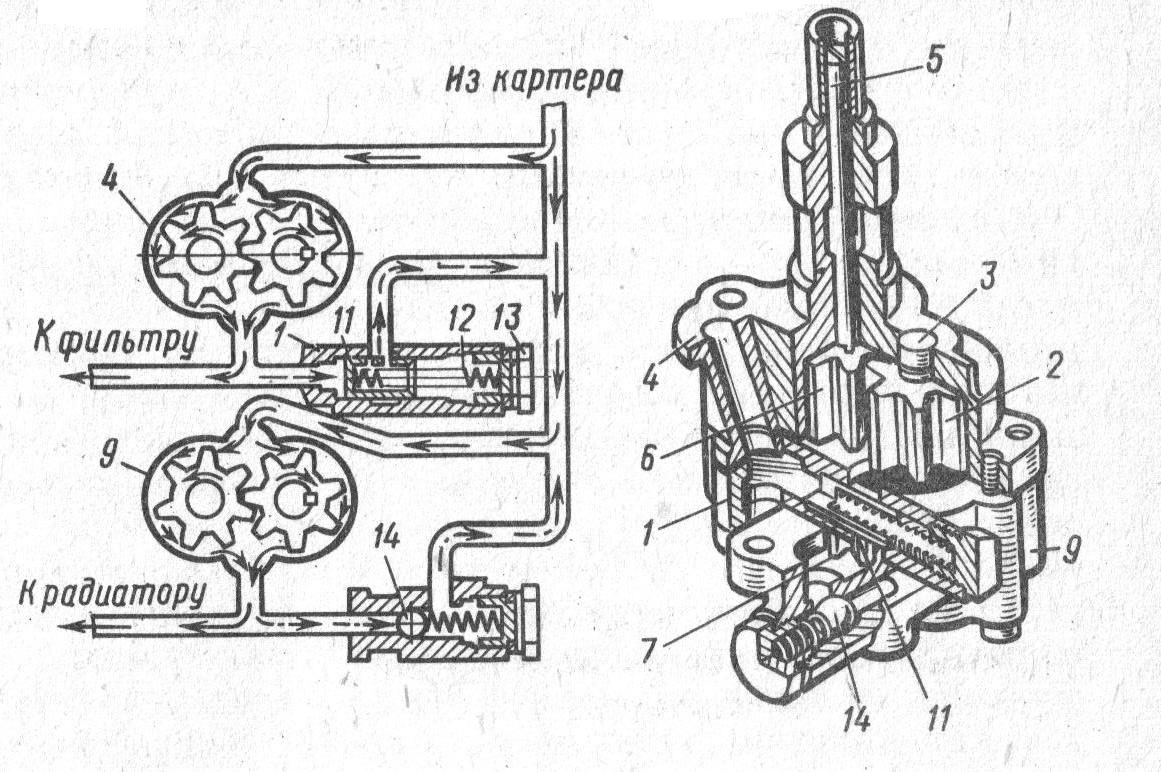 1 – ________________________2 – ________________________3 – ________________________ 4 –  _______________________5 –  _______________________6 – ________________________7 –  _______________________8 – ________________________9 – ________________________10 – _______________________11– _______________________12 – _______________________13 – _______________________14 – _______________________ Рис. 16 _____________________________________________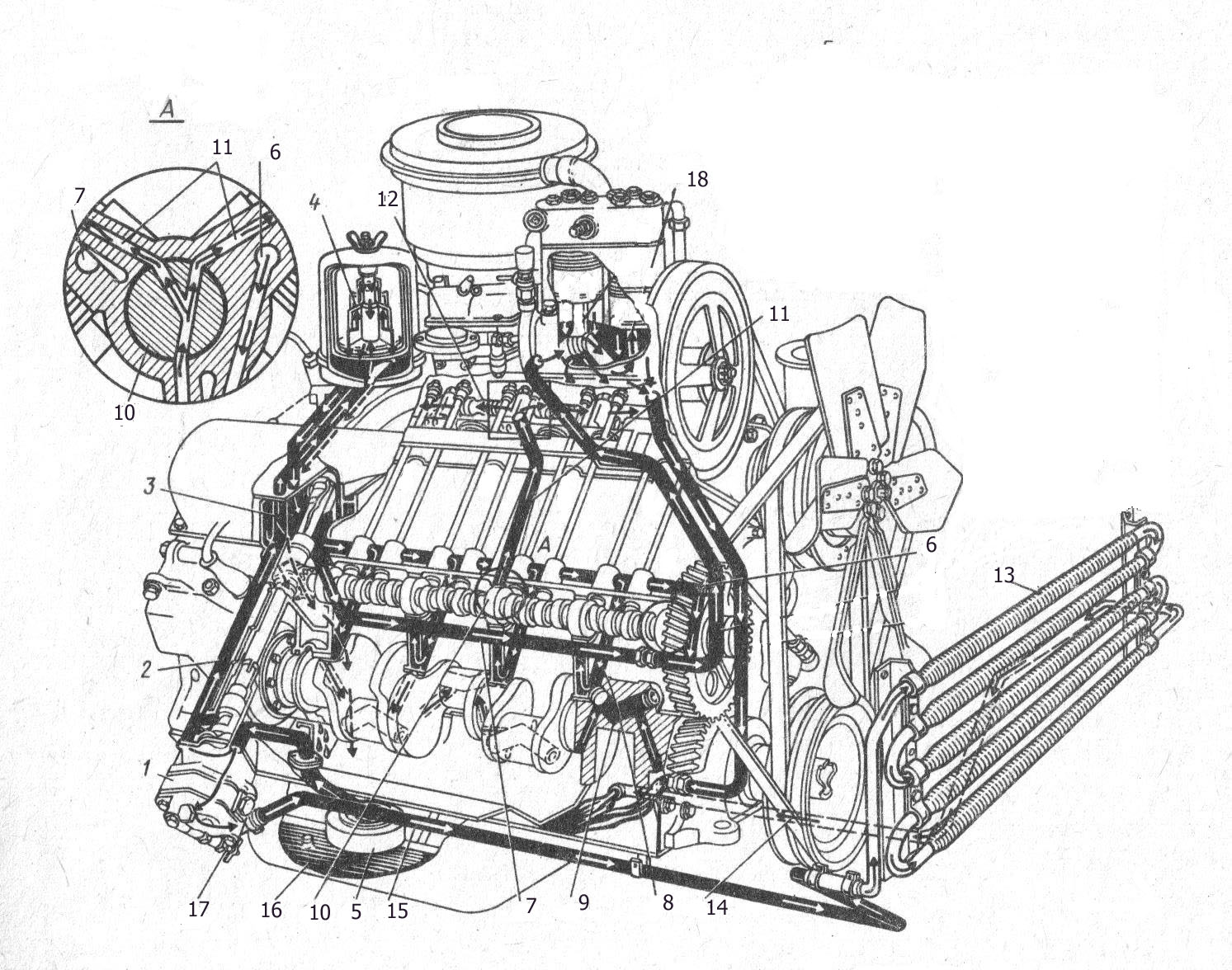 Рис.17  Схема смазочной системы двигателя  ЗИЛ1 – ________________________2 – ________________________3 – ________________________ 4 –  _______________________5 –  _______________________6 – ________________________7 –  _______________________8 – ________________________9 – ________________________10 – ________________________11 – ________________________12 – ________________________13 – ________________________14 – ________________________15 – ________________________16 – ________________________17 – ________________________18 – ____________________________________________________________________________________________________________________